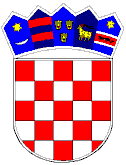 REPUBLIKA HRVATSKAVUKOVARSKO-SRIJEMSKA ŽUPANIJA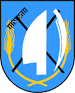 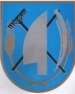  OPĆINA TOVARNIKOPĆINSKO VIJEĆEKLASA: 024-03/22-01/26URBROJ: 2196-28-02-22-1Tovarnik, 31.05.2022. Na temelju  članka  74.  Zakona o komunalnom gospodarstvu („Narodne novine“, broj 68/18, 110/18 i 32/20 – pročišćeni tekst) i članka 31. Statuta Općine Tovarnik („Službeni vjesnik Vukovarsko-srijemske županije“, broj 3/22), Općinsko vijeće Općine Tovarnik na svojoj 8.  sjednici održanoj  31. svibnja 2022. god. d o n o s i Odluku o usvajanju izvješća  o izvršenju programa održavanja objekata i uređaja komunalne infrastrukture za 2021. godinuČlanak 1.	Programom održavanja objekata i uređaja komunalne infrastrukture za 2021. godinu određeno je  održavanje objekata i uređaja komunalne infrastrukture na području Općine Tovarnik za 2021. godinu za:Održavanje nerazvrstanih cestaOdržavanje javnih prometnih površina na kojima nije dopušten promet motornih vozilimaOdržavanje građevina javne odvodnje oborinskih vodaOdržavanje javnih zelenih površinaOdržavanje građevina, uređaja i predmeta javne namjeneOdržavanje groblja i krematorija na grobljima Održavanje čistoće javnih površinaOdržavanje javne rasvjeteProgramom iz stavka 1. ovog članka utvrđen je  opis i opseg poslova održavanja komunalne infrastrukture s procjenom pojedinih troškova po djelatnostima te iskaz financijskih sredstava potrebnih za ostvarivanje programa, s naznakom izvora financiranja.Članak 2.U 2021. godini održavanje komunalne infrastrukture iz članka 1. ove Odluke na području Općine Tovarnik obuhvaćalo je: Održavanje nerazvrstanih cestaPodrazumijeva skup mjera i radnji koje se obavljaju tijekom cijele godine sa svrhom održavanja prohodnosti, tehničke ispravnosti, urednosti ceste i osiguravanja sigurnosti ceste i cestovnih objekata.Održavanje javnih prometnih površina na kojima nije dopušten promet motornih vozilaPod održavanjem javnih površina na kojima nije dopušten promet motornih vozila podrazumijeva se održavanje i popravci tih površina kojima se osigurava njihova funkcionalna ispravnost.Održavanje građevina javne odvodnje oborinskih vodaPodrazumijeva se upravljanje i održavanje građevina koje služe prihvatu, odvodnji i ispuštanju oborinskih voda iz građevina i površina javne namjene osim građevina u vlasništvu javnih isporučitelja vodnih usluga.Nije bilo Održavanje građevina javne odvodnje oborinskih vodaOdržavanje javnih zelenih površinaKošenje, obrezivanje i sakupljanje biološkog otpada s javnih zelenih površina, obnova, održavanje i njega drveća, ukrasnog grmlja i drugog bilja, popločenih i nasipanih površina u parkovima, fitosanitarna zaštita bilja i biljnog materijala.Održavanje građevina, uređaja i predmeta javne namjenePodrazumijeva se održavanje, popravci, čišćenje tih građevina, uređaja i predmeta.Nije bilo  održavanje građevina, uređaja i predmeta javne namjeneOdržavanje groblja i krematorija na grobljimaOdržavanje prostora i zgrada za obavljanje ispraćaja i ukopa pokojnika te uređivanje putova, zelenih i drugih površina unutar groblja.Nije bilo Održavanje groblja i krematorija na grobljima kao zasebna proračunska stavka već se groblje kosilo i održavalo a trošak se prikazuje u ovom programu pod stavkom plaće za zaposlene ( komunalni djelatnici ), gorivo za održavanje javnih površina ( gorivo za kosilice ), nabava komunalne opreme ( kosilice ). Održavanje čistoće javnih površinaPodrazumijeva se čišćenje površina javne namjene, osim javnih cesta, koje obuhvaća ručno i strojno čišćenje i pranje javnih površina od otpada, snijega i leda kao i postavljanje i čišćenje košarica za otpatke.Održavanje javne rasvjeteUpravljanje i održavanje instalacija javne rasvjete, uključujući podmirenje troškova električne energije za rasvjetljavanje površina javne namjene.SVEUKUPNO JE ZA PROGRAM ODRŽAVANJA UTROŠEN IZNOS OD 1.528.618,08  kn Članak 3.Planirani izvori sredstava za ostvarenje programa održavanje komunalne infrastrukture ostvareni su iz: Članak 4.Ova Odluka stupa na snagu osmog dana od dana objave  u „Službenom vjesniku“ Vukovarsko-srijemske županije. PREDSJEDNIK OPĆINSKOG VIJEĆA  Dubravko Blašković REDNI BROJ I OPISPLANIRANO IZVRŠENO IZVOR R199-4 ODRŽAVANJE NERAZVRSTANIH CESTAIzvor: 42 Prihodi od koncesije i zakupa poljoprivrednog zemljišta, 44 Naknade za ekspolataciju mineralnih sirovina243.732,80625.438,59I 42-250.357,80 I 44-375.080,79  UKUPNO: 243.732,80625.438,59625.438,59.Obrazloženje Obnovljene ( presvučene novim asfaltnim slojem )  su dvije ceste u Tovarniku Obnovljene ( presvučene novim asfaltnim slojem )  su dvije ceste u Tovarniku Obnovljene ( presvučene novim asfaltnim slojem )  su dvije ceste u Tovarniku Nije bilo održavanja javnih prometnih površina na kojima nije dopušten promet motornih vozilaREDNI BROJ I OPISPLANIRANO IZVRŠENO IZVOR R294-3 GORIVO ZA ODRŽAVANJE JAVNIH POVRŠINAIzvor: 41 Prihodi od komunalne naknade i doprinosa, 44 Naknade za ekspolataciju mineralnih sirovina100.000,0096.444,60I 41-50.000,00I 44- 46.444,60R289-5 MALČERIzvor: 44 Naknade za ekspolataciju mineralnih sirovina58.500,0058.500,00I 44- 58.500,00R289-1 NABAVKA KOSILICA I OSTALE KOMUNALNE OPREMEIzvor: 11- opći prihodi i primici 20.000,0017.125,00I 11- 17.125,00 UKUPNO: 178.500,00172.069,60172.069,60,Obrazloženje Na ovoj je stavci prikazan trošak goriva bagera, traktora i svih uređaja koji se koriste za održavanje javnih površina te nabavku malčera, kosilica i ostalih uređaja za košnju i održavanje Na ovoj je stavci prikazan trošak goriva bagera, traktora i svih uređaja koji se koriste za održavanje javnih površina te nabavku malčera, kosilica i ostalih uređaja za košnju i održavanje Na ovoj je stavci prikazan trošak goriva bagera, traktora i svih uređaja koji se koriste za održavanje javnih površina te nabavku malčera, kosilica i ostalih uređaja za košnju i održavanje REDNI BROJ I OPISPLANIRANO IZVRŠENO IZVOR R281 DERATIZACIJA I DEZINSEKCIJAIzvor: 42 Prihodi od koncesije i zakupa poljoprivrednog zemljišta, 98.013,7598.013,75I-42- 98.013,75  R292 DOPRINOSI ZA OBVEZNO ZDRAVSTVENO OSIGURANJEIzvor: 11 opći prihodi i primici 49.288,0356.883, 38I 11- 56.883,38R291 PLAĆE ZA ZAPOSLENEIzvor: 53 Pomoći od izvanproračunskih korisnika (HZZ, Fond, ...)298.715,48273.395,39I 53- 273.395,39 R288 UREĐENJE I ODRŽAVANJE JAVNIH POVRŠINAIzvor:, 44 Naknade za eksploataciju mineralnih sirovina50.000,0038.903,47 I 44-38.903,47  R281-1 VETERINARSKE HIGIJENIČARSKE USLUGEIzvor: 42 Prihodi od koncesije i zakupa poljoprivrednog zemljišta, 43 Prihodi od ostalih koncesija45.000,0048.382,50 I 42-45.000,00I 43- 3.382,50 UKUPNO: 541.017,26515.578,49515.578,49REDNI BROJ I OPISPLANIRANO IZVRŠENO IZVOR R251 ELEKTRIČNA ENERGIJAIzvor: 41 Prihodi od komunalne naknade i doprinosa200.000,00198.661,40I 41- 198.661,40R252 ODRŽAVANJE JAVNE RASVJETEIzvor: 41 Prihodi od komunalne naknade i doprinosa100.000,0016.870,00I 41- 16.870,00UKUPNO: 300.000,00215.531,40215.531,40Obrazloženje Ovom su stavkom prikazan troškovi javne rasvjete ( struja i održavanje/popravci postojećih rasvjetnih tijela ) Ovom su stavkom prikazan troškovi javne rasvjete ( struja i održavanje/popravci postojećih rasvjetnih tijela ) Ovom su stavkom prikazan troškovi javne rasvjete ( struja i održavanje/popravci postojećih rasvjetnih tijela ) OZNAKA I NAZIV IZVORAIZVRŠENO  ( kn ) 11 Opći prihodi i primici74.008,38 41 Prihodi od komunalne naknade i doprinosa265.531,4042 Prihodi od koncesije i zakupa poljoprivrednog zemljišta393.371,5543 Prihodi od ostalih koncesija3.382,5044 Naknade za ekspolataciju mineralnih sirovina518.928,8653 Pomoći od izvanproračunskih korisnika (HZZ)273.395,39UKUPNO: 1.528.618,08 